REPUBLIQUE ALGERIENNE DEMOCRATIQUE ET POPULAIREMinistère des Ressources en Eau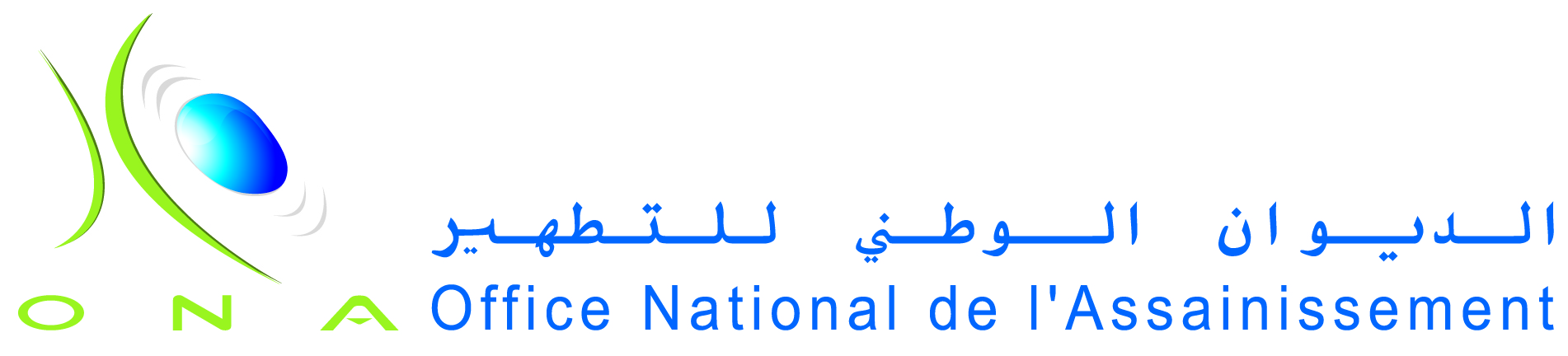 Avis d’annulation de l’appel d’offres national restreint N°03/DG/ONA/2010 portant sur les travaux de raccordements individuels des habitations aux réseaux d’assainissement Oued Souf tranche II »  L’Office National de l’Assainissement porte à la connaissance de l’ensemble des soumissionnaires ayant participé à l’appel d’offres national restreint N°03/DG/ONA/2010 intitulé « Réalisation des travaux de raccordements individuels des habitations aux réseaux d’assainissement Oued Souf tranche II » publié dans les quotidiens nationaux SAOUT EL AHRAR du 23/06/2010, l’HORIZON du 22/06/2010 et le BOMOP du 27/06/2010 que cet appel d’offres est annulé.